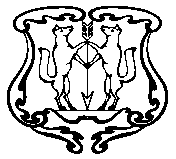 АДМИНИСТРАЦИЯ ГОРОДА ЕНИСЕЙСКАКрасноярского краяПОСТАНОВЛЕНИЕ01.03.2017                                          г. Енисейск                                               № 37-пО внесении изменений в постановление администрации города от 28.08.2014 №218-п «Об утверждении требований к качеству услуг по погребению согласно гарантированному перечню, подлежащих возмещению за счет средств краевого бюджета» В соответствии с постановлением Правительства Российской Федерации от 12.10.2010 №813 «О сроках индексации предельного размера стоимости услуг, предоставляемых согласно гарантированному перечню услуг  по погребению, подлежащих возмещению специализированной службе по вопросам  похоронного дела, а также предельного размера социального пособия на погребение» руководствуясь ст. 8, 37, 39, 44, 46 Устава города, ПОСТАНОВЛЯЮ:1. Внести в постановлении администрации города Енисейска от 28.08.2014 №218-п «Об утверждении требований к качеству услуг по погребению согласно гарантированному перечню, подлежащих возмещению за счет средств краевого бюджета» (в редакции постановления администрации города Енисейска от 21.10.2014 №258-п) следующие изменения:изложить пункт 1 в следующей редакции:«1.Согласовать стоимость услуг, предоставляемых согласно гарантированному перечню услуг по погребению, подлежащих возмещению  за счет средств краевого бюджета, с 01 февраля 2017 года в размере 7 230 рублей 93 копейки согласно приложению 1 к настоящему постановлению»;приложение 1 к постановлению администрации города от 28.08.2014 №218-п изложить в редакции согласно приложению 1 к настоящему постановлению; 2. Контроль  за исполнением  настоящего  постановления  оставляю за О.А. Патюковым.3. Настоящее постановление вступает в силу со дня его подписания и распространяет свое действие на правоотношения, возникшие с 01 февраля 2017 года, и подлежит опубликованию в газете «Енисейск-Плюс» и  размещению на официальном интернет – портале органов местного самоуправления города Енисейска www.eniseysk.com.    Глава города                                                                                         И.Н. АнтиповШмик Дмитрий Александрович,Жиденко Нина Сергеевна, 8(39195)2-4-49Приложение 1к постановлению администрации городаот 01.03.2017  №  37-пСТОИМОСТЬуслуг по погребению умерших граждан, не подлежащих обязательному социальному страхованию на случай временной нетрудоспособности, и в связи с материнством на день смерти, и не являющихся пенсионерами, а также в случае рождения мертвого ребенка по истечении 154 дней беременности, предоставляемых специализированной службой по вопросам похоронного дела на территории города Енисейска№п/пНаименование услугиСтоимость, руб.1Оформление документов, необходимых для погребения196,912Предоставление, доставка гроба и других предметов, необходимых для погребения2 456,003Перевозка тела (останков) умершего к месту захоронения1 895,724Погребение тела (останков) умершего2 682,305Итого, руб.7 230,93